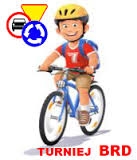 Harmonogram Turnieju Bezpieczeństwa  
w Ruchu Drogowym - na szczeblu powiatu organizowany w dniu 30.04.2019.od godz. 9.00 - odprawa uczestników turnieju  (miejsce- korytarz  obok auli szkoły)- sprawdzenie odpowiednich dokumentów Uczestnicy Turnieju muszą posiadać i przedstawić do wglądu:kartę rowerową, ( prawo jazdy kat. AM),legitymację szkolną, zgodę rodziców na udział w Turnieju, zaświadczenie lekarskie lub oświadczenia rodzica o braku przeciwwskazań zdrowotnych- losowanie numerów startowych,Grupa I ( wiek 10-12 lat (rocznikowo)) - drużyny czteroosobowe (2 dziewczynki i 2 chłopców)UWAGA !!!Dopuszcza się udział drużyny trzyosobowej na szczeblu powiatu.
Grupa II (pozostali uczniowie)- drużyna trzyosobowa2. godz. 10.00 -  oficjalne rozpoczęcie Turnieju w auli szkolnej- powitanie gości przez Dyrektora szkoły,- zabranie głosu przez Sędziego Turnieju,- zabranie głosu przez gości.3. godz. 10.15 -   przeprowadzenie testów w izbach lekcyjnych A. Test 1 składa się z 25 pytań obejmujących zagadnienia:Grupa I- zasady i przepisy o ruchu pieszych, rowerzystów, znaków drogowych, sytuacji w ruchu drogowymGrupa II- zasady i przepisy o ruchu pieszych, rowerzystów, motorowerzystów, znaków drogowych, sytuacji w ruchu drogowym Czas pracy z testem do 25 minut.B. Test 2 składa się z 10 pytań polegających na ustaleniu prawidłowej kolejności przejazdu przez skrzyżowanie. Czas pracy z testem do 25 minut.4. godz. 11.00 - powrót uczniów na aulę - skorzystanie z poczęstunku,- wspólne udanie się na część obiektu sportowego 5. godz. 11.15 - rozpoczęcie zmagań praktycznej jazdy na rowerze po torze sprawnościowym - omówienie przeszkód,- omówienie punktacji 
- przestawienie drogi przejazdu po torze przeszkód,- zmagania konkursowe6. godz. 13.30 - zakończenie konkurencji sprawnościowej  7. ok. godz.14.00 - zakończenie Turnieju:- rozdanie nagród i dyplomów w klasyfikacji drużynowej i indywidualnej,- wystąpienia końcowe.